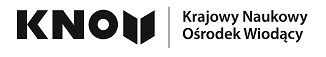 Konsorcjum Naukowe "Zdrowe Zwierzę - Bezpieczna Żywność"Imię i nazwisko: .................
Stopień naukowy: ......................
Nazwa jednostki: ...............................
e-mail: .....................................................................				......................................................
Podpis wnioskodawcy					Podpis opiekuna naukowego/promotora
							           (w przypadku doktorantów)																			.................................................
							Podpis Kierownika Jednostki*Doktoranci- opinia opiekuna naukowego/ promotora wskazująca na przydatność wyjazdu naukowego dla realizacji pracy doktorskiSTAŻ NAUKOWYSTAŻ NAUKOWYNazwa instytucji, adresOpis stażuTerminCel stażuDotychczasowa aktywność naukowa (ostanie 2 lata)Koszt wyjazdu (opłata za udział, diety, przejazd, przelot,  nocleg, itp.)*Załącznik (zaproszenie na staż)